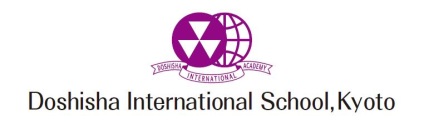 Name: ___________________________MYP Technology Assessment Task: Unit 5 Wikis for Sharing & CollaborationTeacher: Mr. Thompson	Due Date: Area of Interaction
Environments: How can I use technology to affect my learning environment in a positive way?

Significant Concept
Students will develop the understanding that we can use online tools to organize, share and collect feedback from others in meaningful ways.
MYP Unit Question									How has communication changed through time?Students will:Investigate, research, design, plan create and evaluate an infographicEvidence required:Completed wiki with:Completed digital design cycle At least two examples of work with a reflection on its relationship to the Learner ProfileAt least one page for listing your goals and reflections tracking them throughout the termPlease refer to the attached rubric created as your unit assessment.Good luck!DISK Technology		　　　　　　　		　　　　　　　　　　　　　　	　Name: Criteria A: Investigate Criteria C: Plan Criteria F: Attitudes in TechnologyThis criterion refers to students’ attitudes when working in technology. It focuses on an overall assessment of two aspects:personal engagement (motivation, independence, general positive attitude)attitudes towards safety, cooperation and respect for others.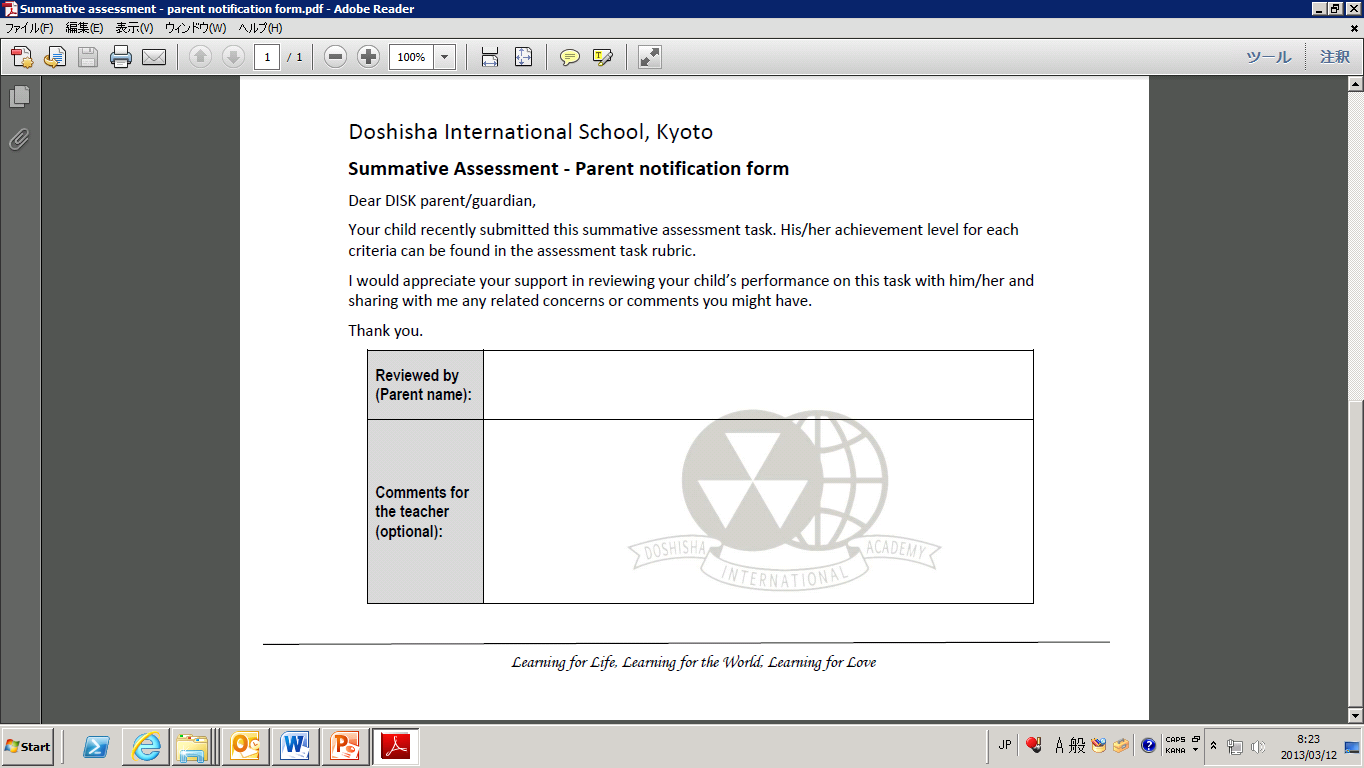 LevelDescriptorTask specific clarificationsCriteria A0The student does not reach a standard described by any of the descriptors given below.Self Assessment1 – 2The student states the problem. The student investigates the problem, collecting information from sources. The student lists some specifications.I was unable to independently identify problems I may have creating solutions to the problems stated by my teacherI did not list any research sources so that they could be checkedComplete notes of my research findings were not evident in my design cycle booklet I did not create an effective design specification that  stated what I had to doI made not test of my product/solution3 – 4The student describes the problem, mentioning its relevance. The student investigates the problem, selecting and analysing information from some acknowledged sources. The student describes a test to evaluate the product/solution against the design specification.I had some difficulty identifying problems I may have creating solutions to the problems stated by my teacherI listed some research sources so that they could be checkedNotes of my research findings were evident in my design cycle booklet but may not have been clear or detailed enough to be usefulI created a design specification that  stated what I had to doI made incomplete notes of how testing would be doneAchievement Level3 – 4The student describes the problem, mentioning its relevance. The student investigates the problem, selecting and analysing information from some acknowledged sources. The student describes a test to evaluate the product/solution against the design specification.I had some difficulty identifying problems I may have creating solutions to the problems stated by my teacherI listed some research sources so that they could be checkedNotes of my research findings were evident in my design cycle booklet but may not have been clear or detailed enough to be usefulI created a design specification that  stated what I had to doI made incomplete notes of how testing would be done5 – 6The student explains the problem, discussing its relevance. The student critically investigates the problem, evaluating information from a broad range of appropriate, acknowledged sources. The student describes detailed methods for appropriate testing to evaluate the product/solution against the design specification.I identified problems I may have creating solutions to the problems stated by my teacherI clearly listed my research sources so that they could be checkedNotes of my research findings were clearly evident in my design cycle bookletI created an effective design specification (avoiding words like good)  that clearly stated what I had to doI clearly noted how testing would be doneLevelDescriptorTask specific clarificationsCriteria C0The student does not reach a standard described by any of the descriptors given below.Self Assessment1 – 2The student produces a plan that contains some details of the steps and/or the resources required.My plan was recorded with some thought about time and resource needs. Someone else could not easily understand how my product was made by following my plan.3 – 4The student produces a plan that contains a number of logical steps that include resources and time. The student makes some attempt to evaluate the plan.My plan was recorded with time and resource needs. notedSomeone else could basically understand how my product was made by following my plan.I evaluated the plan as outlined in the design cycle booklet.Achievement Level3 – 4The student produces a plan that contains a number of logical steps that include resources and time. The student makes some attempt to evaluate the plan.My plan was recorded with time and resource needs. notedSomeone else could basically understand how my product was made by following my plan.I evaluated the plan as outlined in the design cycle booklet.5 – 6The student produces a plan that contains a number of detailed, logical steps that describe the use of resources and time. The student critically evaluates the plan and justifies any modifications to the design.My plan was neatly recorded with time and resource needs clearly noted. I carefully noted how I would use every classSomeone else could easily understand how my product was made by following my plan.5 – 6The student produces a plan that contains a number of detailed, logical steps that describe the use of resources and time. The student critically evaluates the plan and justifies any modifications to the design.My plan was neatly recorded with time and resource needs clearly noted. I carefully noted how I would use every classSomeone else could easily understand how my product was made by following my plan.LevelDescriptorTask specific clarificationsCriteria F0The student does not reach a standard described by any of the descriptors given below.Self Assessment1 – 2The student occasionally displays a satisfactory standard in one of the aspects listed above.I tested the results of my product/solution on an audience but did not completely refer to the design specificationI collected test results from one source or lessMy final reflection on my performance using the design cycle demonstrated little thoughtMy self-evaluation on the impact of my product/solution lacked detail and/or thought3 – 4The student frequently displays a satisfactory standard in both of the aspects listed above.I tested the results of my product/solution on an audience but did not carefully  refer to the design specificationI collected test results from at least two sourcesMy final reflection on my performance using the design cycle demonstrated some effortMy self-evaluation on the impact of my product/solution was not very detailed and/or thoughtfulAchievement Level3 – 4The student frequently displays a satisfactory standard in both of the aspects listed above.I tested the results of my product/solution on an audience but did not carefully  refer to the design specificationI collected test results from at least two sourcesMy final reflection on my performance using the design cycle demonstrated some effortMy self-evaluation on the impact of my product/solution was not very detailed and/or thoughtful5 – 6The student consistently displays a satisfactory standard in both of the aspects listed above.I tested to see whether my design specification helped me create an product/solution that had its intended impact on my audienceI collected test results from at least three sourcesThe results of my test were readily available to be checkedMy final reflection on my performance using the design cycle demonstrated some serious thoughtMy self-evaluation on the impact of my product/solution was detailed and thoughtful5 – 6The student consistently displays a satisfactory standard in both of the aspects listed above.I tested to see whether my design specification helped me create an product/solution that had its intended impact on my audienceI collected test results from at least three sourcesThe results of my test were readily available to be checkedMy final reflection on my performance using the design cycle demonstrated some serious thoughtMy self-evaluation on the impact of my product/solution was detailed and thoughtful